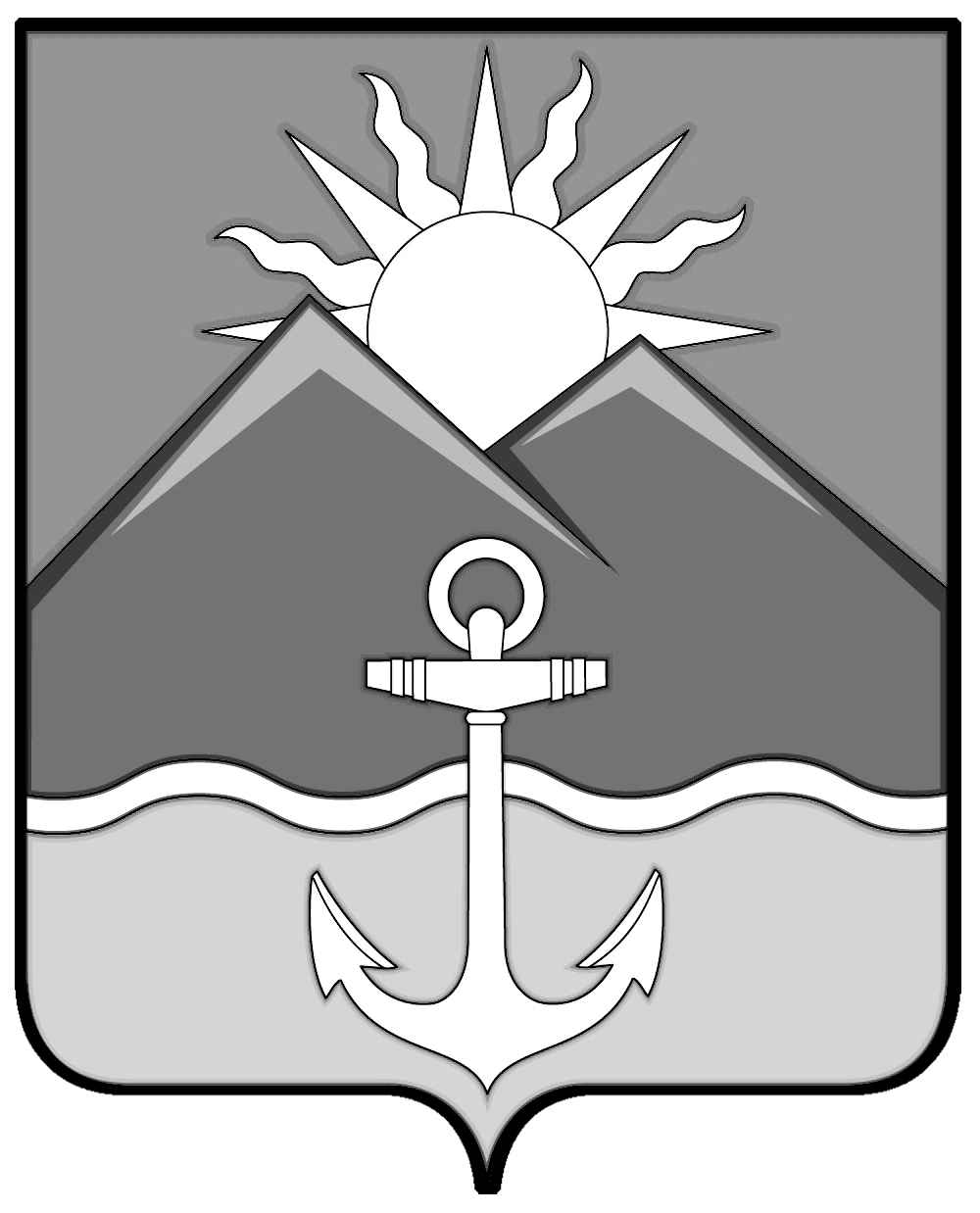 ДУМА ХАСАНСКОГО МУНИЦИПАЛЬНОГО ОКРУГАПРИМОРСКОГО КРАЯРЕШЕНИЕпгт Славянка27.04.2023                                             				                                   № 128Рассмотрев инициативу главы Хасанского муниципального округа о согласовании передачи движимого имущества, передаваемого безвозмездно из собственности Приморского края в муниципальную собственность Хасанского муниципального округа, Нормативным правовым актом Думы Хасанского муниципального округа Приморского края от 13.03.2023 № 40-НПА «О Порядке управления, владения, пользования и распоряжения имуществом, находящимся в муниципальной собственности Хасанского муниципального округа Приморского края», Дума Хасанского муниципального округа Приморского краяРЕШИЛА:1. Согласовать передачу особо ценного движимого имущества, передаваемого безвозмездно из собственности Приморского края в муниципальную собственность Хасанского муниципального округа: автобус специальный для перевозки детей ПАЗ 320538-70, инвентарный номер 4101250013794, согласно приложению к настоящему решению.2.  Настоящее решение вступает в силу со дня его принятия.Председатель Думы                                                                                           Н.В. Карпова                                                                                                Приложениек решению Думы Хасанскогомуниципального округаПриморского края«27» апреля 2023 г. № 128Спецификация имущества О согласовании передачи особо ценного движимого имущества, передаваемого безвозмездно из собственности Приморского края в муниципальную собственность Хасанского муниципального округа№ п/пНаименование характеристик передаваемого транспортного средстваХарактеристики передаваемого транспортного средства1Идентификационный номерX1M3205BZJ00037942Марка, модельПАЗ 320538-703Тип транспортного средстваАвтобус4Категория транспортного средстваD5Год выпуска транспортного средства20186Номер двигателя523420 J10048787Шасси №Отсутствует 8Кузов №X1M3205BZJ00037949ЦветЖелтый10Мощность двигателя, л.с.(кВт)/122,4 (90)11Регистрационный знакР053HX12512Свидетельство о регистрации ТС99 02 № 82212013Паспорт транспортного средства52 РА 40381714Балансовая стоимость1 962 300,0015Инвентарный номер, присвоенный ГОАУ ДОД «ДЮЦ Приморского края»4101250013794